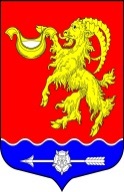 Местная администрация муниципального  образования Горбунковское сельское поселение муниципального образования Ломоносовского муниципального района Ленинградской областиПОСТАНОВЛЕНИЕ «О внесении изменений в Постановление местной администрации МО Горбунковское сельское поселение от 13.01.2022 г. № 13 «О создании и организации деятельности муниципальной и добровольной пожарной охраны, порядке взаимодействия муниципальной пожарной охраны с другими видами пожарной охраны на территории Горбунковского сельского поселения»В соответствии с Федеральным законом от 06.10.2003 № 131-ФЗ «Об общих принципах организации местного самоуправления в Российской Федерации», ФЗ от 04.08.2023 г. № 445-ФЗ « О внесении изменений в Федеральный закон "О добровольной пожарной охране», Уставом муниципального образования Горбунковское сельское поселение муниципального образования Ломоносовский муниципальный район Ленинградской области,                                                  ПОСТАНОВЛЯЕТ:Внести изменения в Постановление местной администрации МО Горбунковское сельское поселение от 13.01.2022 г. № 13 «О создании и организации деятельности муниципальной и добровольной пожарной охраны, порядке взаимодействия муниципальной пожарной охраны с другими видами пожарной охраны на территории Горбунковского сельского поселения», Дополнив п. 1.1. Положения о деятельности добровольной пожарной охраны на территории Горбунковского сельского поселения, текстом следующего содержания: -  Добровольная пожарная охрана - основанный на добровольческой деятельности вид пожарной охраны, включающий в себя общественные объединения добровольной пожарной охраны, объектовые добровольные пожарные подразделения и входящих в их состав добровольных пожарных, деятельность которых предусматривает участие в профилактике и (или) тушении пожаров и проведении аварийно-спасательных работ;- Общественное объединение добровольной пожарной охраны (далее - общественное объединение пожарной охраны) - социально ориентированное общественное объединение физических лиц и (или) юридических лиц - общественных объединений, созданное в соответствии с законодательством Российской Федерации, одной из основных уставных целей которого является участие в осуществлении деятельности в области пожарной безопасности и проведении аварийно-спасательных работ;-  Добровольное пожарное подразделение - добровольная пожарная дружина или добровольная пожарная команда, созданные организацией независимо от ее организационно-правовой формы для участия в профилактике и (или) тушении пожаров и проведении аварийно-спасательных работ. Добавив п. 1.5. текстом следующего содержания:- Территориальные добровольные пожарные подразделения являются структурными подразделениями общественных объединений пожарной охраны и участвуют в профилактике и (или) тушении пожаров и проведении аварийно-спасательных работ на территориях одного или нескольких муниципальных образований.  В состав территориального добровольного пожарного подразделения, комплектуемого на добровольной основе, входят добровольные пожарные из числа физических лиц, проживающих или пребывающих в районе обслуживания данного добровольного пожарного подразделения. 2. Настоящее постановление подлежит размещению на официальном сайте муниципального образования Горбунковское сельское поселение по электронному адресу: www.gorbunki-lmr.ru.Постановление вступает в силу с 01.02.2024 г.Контроль за исполнением настоящего постановления оставляю за собой. И.о. главы местной администрацииМуниципального образованияГорбунковское сельское поселение                                                                            П.А. Руш«12»  октября  2023 года№ 263